Room InformationContact Information:For AV support:In Case of an AV Emergency Call:		607-255-0778Email: Eng. Classtech Support 		engrclasstech@cornell.eduAV Support Availability: 	                                       Monday thru Friday, 8:00am to 5:30pmFor Facilities Assistance:Submit a ticket: https://tdx.cornell.edu/TDClient/133/Portal/Home/For Emergencies	Dial: 911	(CU Police) 255-1111This room is equipped with:2 projectors for computers or mobile devices1 confidence monitor for projection2 room screens for projectionOverhead, wireless, and chair microphones2 lecture capture camerasSmart annotation podiumAirMedia capableWeb video conferencing capabilities (eg. WebEx, Skype, etc.)Recording capabilitiesVideo conferencing capabilitiesWelcome to Gates Hall 114	Error! Bookmark not defined.Contact Information	Error! Bookmark not defined.This room is equipped with:	1Internet Connection Options	4Wired Internet Connection	4Wireless Internet Connection	4Lecture Room Projection – Windows	5Connection Summary	5Input Source Choices	5Connect Your Device	5Audio Setup (Optional)	6Annotation Setup (Optional)	6Change Display (Optional)	6Recording Setup (Optional)	7Shut Down and Restart	7Web-Based Video Conferencing – Windows	8Connection Summary	8Web Conferencing Software	8Connect Your Device	8Input for Projection	9Start Conference on Your Device	9Start Conference on Your Device Cont.	10WebEx with PowerPoint – Windows	11Connection Summary	11Web Conferencing Software	11Connect Your Device	11Input for Projection	12Start Conference on Your Device	12Send Content Full Screen	13Lecture Room Projection – Mac	14Connection Summary	14Input Source Choices	14Connect Your Device	14Audio Setup (Optional)	14Annotation Setup (Optional)	15Change Display (Optional)	15Recording Setup (Optional)	16Shut Down and Restart	16Web-Based Video Conferencing – Mac	17Connection Summary	17Web Conferencing Software	17HDCP Notice	17Connect Your Device	17Input for Projection	18Start Conference on Your Device	18Start Conference on Your Device Cont.	19WebEx with PowerPoint – Mac	20Connection Summary	20Web Conferencing Software	20Connect Your Device	20Input for Projection	21Start Conference on Your Device	21Send Content Full Screen	22AirMedia Stand Alone – Wireless Connection	23Connection Summary	23AirMedia with the AV System (Optional)	23Lower Room Screens	23Download the App/Software	24Project IP Address and Code	24Connect to AirMedia	24AirMedia for iOS – Wireless Connection	25Connection Summary	25Stand Alone AirMedia (Optional)	25Connect Your Device	25Download the App	26Project AirMedia	26Connect to AirMedia	27Choose Content to Project	27AirMedia for Android – Wireless Connection	28Connection Summary	28Stand Alone AirMedia (Optional)	28Connect Your Device	28Download the App	29Project AirMedia	29Connect to AirMedia	30Choose Content to Project	30AirMedia for Laptops – Wireless Connection	31Connection Summary	31Stand Alone AirMedia (Optional)	31Connect Your Device	31Download the Software	32Project AirMedia	32Connect to AirMedia	33Choose Content to Project	33Video Conferencing	34Connection Summary	34Input Source Choices	34Connect Your Device	34Input for Displays	35Content for Remote Site	35Select Camera	36Place the Call	36Mute/Unmute and Volume	37Camera Control	37Smart Annotation	38Connection Summary	38Support	38Connect Your Device	38Download Software	38Enable Annotation	39Install Drivers	39Calibration	39FAQs	39Crestron	39No Audio	40No Annotation	40Welcome to Gates 114 Projection Quick Tips	40Internet Connection OptionsWired Internet Connection If you have a Cornell NetID use the Network Connection USB cable.  You will need to register if you haven’t already done so.To grant wired network access to a Guest without a Cornell NetID, please email itcoecis-help@cornell.edu at least one business day prior to the class, with the full name of the person and the Hardware Address (MAC Address) of the computer.To access the MAC address of the computer:Wireless Internet Connection If you have a Cornell NetID, use Eduroam for Wireless Connection.RedRover Wireless Connection for Guests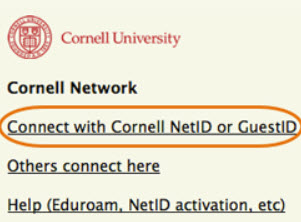 Click on Network icon.Select RedRover.Click Connect.Follow the instructions provided.Instructions can be found at:  http://www.it.cornell.edu/servics/wifi/howto.cfm Lecture Room Projection – Windows Connection Summary*These instructions are for laptops and devices using Windows 7.  If you are using Windows 8 some steps may be slightly different.To use the AV System in this room, you will use the white Control Panel on the lectern labeled Crestron.There are 5 steps to setting up the Room Projection:Connect your deviceAudio setupAnnotation setupChange displayRecording setupInput Source ChoicesLectern 1:  Devices plugged into the podium on the left.Lectern 2:  Devices plugged into the podium on the right.AirMedia:  Allows sharing of mobile content wirelessly.Connect Your DeviceIf there is no display on the black Crestron, touch the screen to wake it up.Press the screen again to enter the system. Plug either the VGA & Audio cables (use the headset jack) or the HDMI cable into your computer.  These cables are located at the table box labeled Lectern 1.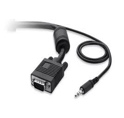 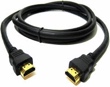 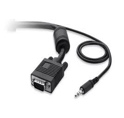 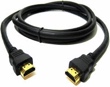 If no projection:  Remove the VGA or HDMI cable from your computer and reconnect the appropriate cable to check the connection to your computer or see FAQ’s.Audio Setup (Optional)Plug the Audio Input cable into the headset jack on your device.Check Audio Send in appropriate Projector box.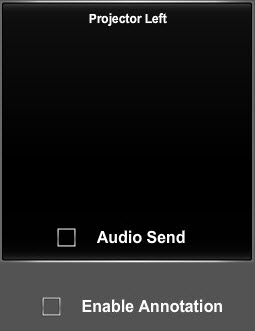 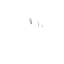 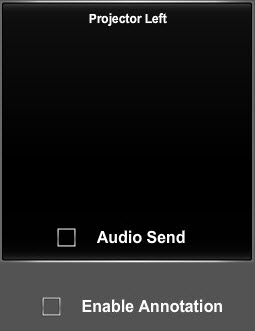 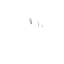 If using HDMI:Go to Control Panel.Click on Sound.Click on Playback Tab.Choose Crestron as the Default.Annotation Setup (Optional)Smart software and Smart Drives are required to use this device.Plug the USB cable labeled Annotator & AV Bridge located at the table box labeled Lectern 1 into your computer.Check Enable Annotation in the Projector left box. Turn the Smart Monitor power on.Verify that your content is projected on the Smart Monitor.For more details see Smart Annotation Instructions on page 39.  Change Display (Optional)Press Source Select on the Crestron Screen, if it is not already on the Home screen.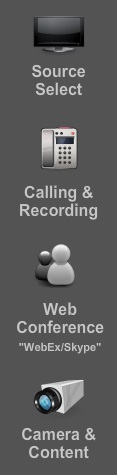 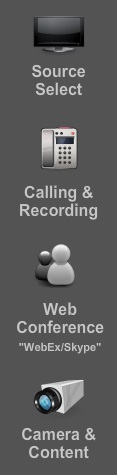 Press and hold the source item on the top of the Crestron Screen (e.g. People, Content, etc.) and drag it into the appropriate box:  Projector Left, Projector Right or Confidence Monitor.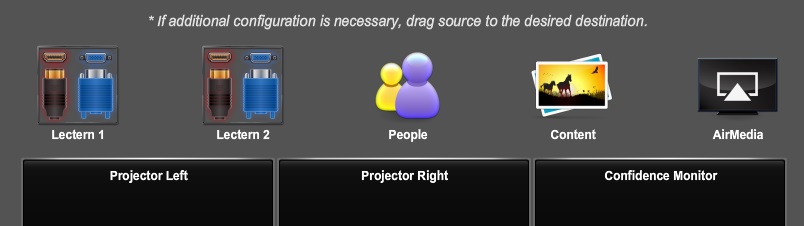 Home ScreenRecording Setup (Optional)Press Call & Recording on the Crestron screen.Press Recording on the lower right side of the Crestron screen.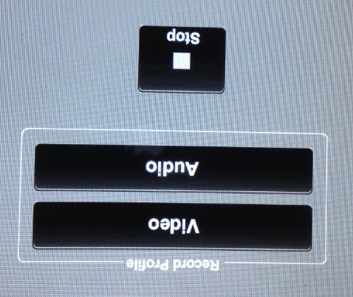 Press the option in Record Profile that you would like to record.When finished recording press Stop.To retrieve your recording, contact: itcoescis-help@cornell.edu.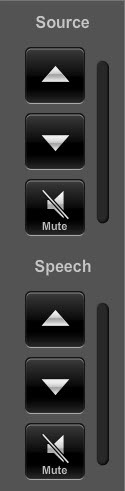 Volume, Mute and UnmuteBy pressing the Vol Up, Vol Down buttons you can change the Speech (Microphone) and Source (Room Speaker) volume.By pressing the Mute button, you can mute the Speech (Microphone) and/or Source (Room Speaker).Mute is on when the Mute button is highlighted in Red. Shut Down and RestartShutdown the system by touching the power icon in the bottom left of the Crestron Screen.You will have 15 seconds to press Return to System to cancel the shut down. If you do not press Return to System, a countdown clock will appear signaling the beginning of a 200 second cool down period.  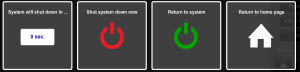 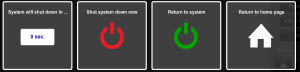 Web-Based Video Conferencing – WindowsConnection Summary*These instructions are for laptops and devices using Windows 7.  If you are using Windows 8 some steps may be slightly different.To use the AV System in this room, you will use the white Control Panel on the lectern labeled Crestron. There are 3 steps to setting up Web-Based Video Conferencing:Connect your deviceInput for projectionStart conferenceWeb Conferencing SoftwarePlease note: If you are hosting a conference session, you must install your preferred conferencing software (either WebEx or Skype) on your laptop and, if necessary, obtain a campus account. Google Plus does not require software installation.For WebEx instructions see: http://www.it.cornell.edu/services/webconferencing/Connect Your DevicePlug the USB cable labeled Annotator & AV Bridge, located at the table box labeled Lectern 1, into your computer.Follow the instructions for Lecture Room Projection for Windows, on page 6, steps 1 and 2.Input for Projection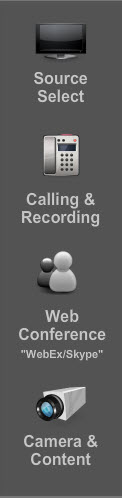 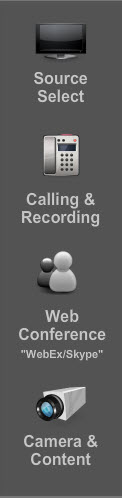 Press Source Select on the Crestron.The recommended source setup configuration for Video Conferencing is: People in Confidence Monitor, People in Projector Left, and Content in Projector Right. Press and hold the source item on the top of the Crestron screen and drag it into the appropriate box: Projector Left, Projector Right, or Confidence Monitor.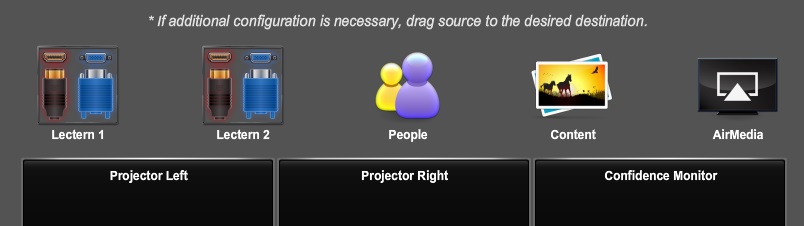 Start Conference on Your DeviceChoose Google Plus, WebEx, or SkypeGoogle Plus (Hangouts)Begin or join a Google Hangout Video Call.Click on the round Gear “Settings” icon on the top of the Google Video call page.Select UVC from the Camera drop down menu to use the room camera.Click Save.Select Independent (R.T.C.) Headphones (IDT High Definition Audio codec) from the Speaker drop down menu. Select Microphone 2-AV Bridge for the Microphone.Click Save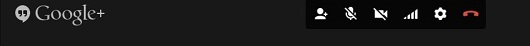 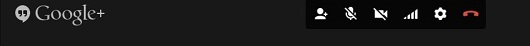 Start Conference on Your Device Cont.WebExThe local call-in number for the Crestron is: (607) 255-4446.Start a meeting in WebEx.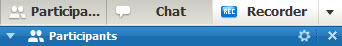 Click on the round Gear “Video Setting” on the upper right side of the screen.Select UVC from the Camera drop down menu to use the room camera.Click on Audio in the menu bar at the top of the screen. Click on Speaker/Microphone Audio test.Select Independent (R.T.C.) Headphones (IDT High Definition Audio codec).Select Microphone 2-AV Bridge for the Microphone.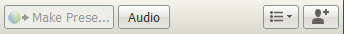 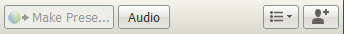 Click OK.Skype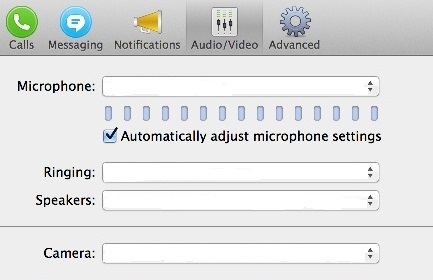 Start a Skype call.Click on Skype in the top left corner of the screen. Click Preferences. Click the Audio/Video tab.Select UVC from the Camera drop down menu to use the room camera. Choose Independent (R.T.C.) Headphones (IDT High Definition Audio codec) for the Speakers.Choose Microphone 2-AV Bridge for the Microphone.WebEx with PowerPoint – Windows Connection Summary*These instructions are for laptops and devices using Windows 7.  If you are using Windows 8 some steps may be slightly different.To use the AV System in this room, you will use the white Control Panel on the lectern labeled Crestron.There are 4 steps to setting up WebEx with PowerPoint:Connect your deviceInput for projectionStart conferenceSend content full screenWeb Conferencing SoftwarePlease note: If you are hosting a conference session, you must install WebEx on your device and if necessary, obtain a campus account.For WebEx instructions see: http://www.it.cornell.edu/services/webconferencing/Connect Your DevicePlug the USB cable labeled Annotator & AV Bridge located at the table box labeled Lectern 1, into your computer.Follow the instructions for Lecture Room Projection for Windows, on page 6, steps 1 and 2.Input for ProjectionPress Source Select on the Crestron.The recommended source setup for Video Conferencing is People in Confidence Monitor, People in Projector Left, and Content in Projector Right.Press and hold the source item on the top of Crestron screen and drag it into the appropriate box: Projector Left, Projector Right, or Confidence Monitor.Start Conference on Your DeviceWebExThe local call-in number for the Crestron is: (607) 255-4446.Start a meeting in WebEx.Click on the round Gear “Video Setting” on the upper right side of the screen. Select UVC from the Camera drop down menu to use the room camera.Click on Audio in the menu bar at the top of the screen.Click on Speaker/Microphone Audio test.Select Independent (R.T.C.) Headphones (IDT High Definition Audio codec).Select Microphone 2-AV Bridge for the Microphone.Click OK. Send Content Full ScreenStart your slide show.Press and hold Alt + Tab.When WebEx appears on the screen, left click on it.In WebEx, click the down arrow next to “Share My Desktop.”Select “Share My Desktop.”Your slide show is now being shared and you may begin your presentation.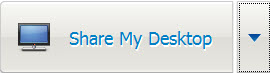 Lecture Room Projection – MacConnection Summary*These instructions are for laptops using Mac OS 10.8 or newer. Earlier OS platforms may be slightly different. To use the A/V in the room, you will use the white Control Panel on the lectern labeled Crestron.There are 5 steps to setting up the Room Projection:Connect your deviceAudio setupAnnotation setupChange displayRecording setupInput Source ChoicesLectern 1: Devices plugged into the podium on the left.Lectern 2: Devices plugged into the podium on the right.AirMedia: Allows sharing of mobile content wirelessly. Connect Your DeviceIf there is no display on the Crestron unit, tap the screen with your finger.Plug the VGA and Audio Input cables (use the headset jack) or the HDMI cable into your computer. These cables are located at the table box labeled Lectern 1. 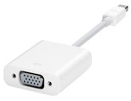 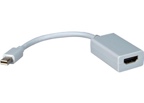 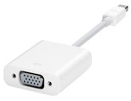 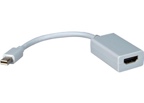 Click on the Apple in the upper left corner of your computer.Click on System Preferences.Click on Display.Click on Arrangement.Click on Mirror Display. Verify that your image is being projected on the room screens.If no projection: remove the VGA or HDMI cable from your computer and reconnect the appropriate cable to check the connection to your computer or see FAQs.Audio Setup (Optional)Plug the Audio Input cable into the headset jack on your device.Check Audio Send in appropriate Projector box.If no sound:Click on the Apple in the upper left corner of your computer.Click on System Preferences. Click on Sound.Choose Crestron if using HDMI. Choose AV Bridge if using VGA.Annotation Setup (Optional)Smart software and Smart Drives are required to use this device.Plug the USB cable labeled Annotator & AV Bridge located at the table box labeled Lectern 1 into your computer.Check Enable Annotation in the Projector Left box.Turn the Smart Monitor power on.Verify that your content is projected on the Smart Monitor.For more Details see Smart Annotation Instructions on page 39. Change Display (Optional)Press Source Select on the Crestron Screen, if it is not already on the Home screen.Press and hold the source item on the top of the Crestron Screen (e.g. People, Content, etc.) and drag it into the appropriate box:  Projector Left, Projector Right or Confidence Monitor.Recording Setup (Optional)Press Call & Recording on the Crestron screen. Press Recording on the lower right side of the Crestron screen.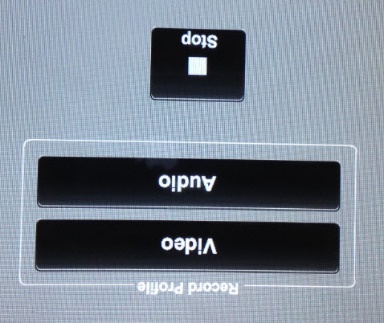 Press the option in Record Profile that you would like to record.When finished recording press Stop.To retrieve your recording, contact: itcoescis-help@cornell.edu.Volume, Mute and UnmuteBy pressing the Vol Up, Vol Down buttons you can change the Speech (Microphone) and Source (Room Speaker) volume.By pressing the Mute button, you can mute the Speech (Microphone) and/or Source (Room Speaker).Mute is on when the Mute button is highlighted in Red. Shut Down and RestartShutdown the system by touching the power icon in the bottom left of the Crestron Screen.You will have 15 seconds to press Return to System to cancel the shut down. If you do not press Return to System, a countdown clock will appear signaling the beginning of a 200 second cool down period.  Web-Based Video Conferencing – MacConnection Summary*These instructions are for laptops using Mac OS 10.8 or newer. Earlier OS platforms may be slightly different. To use the A/V in the room, you will use the white Control Panel on the lectern labeled Crestron.There are 3 steps to setting up Web-Based Video Conferencing:Connect your deviceInput for projectionStart conferenceWeb Conferencing SoftwarePlease note: If you are hosting a conference session, you must install your preferred conferencing software (either WebEx or Skype) on your laptop and, if necessary, obtain a campus account. Google Plus does not require software installation.For WebEx instructions see: http://www.it.cornell.edu/services/webconferencing/HDCP NoticeThe AV system supports authorized playback of HDCP protected content. As a form of copy protection, HDCP encoded content *will not* be able to be displayed at the remote video conference site, regardless of fair use status. Because Apple tags all content output as HDCP enabled, output from Apple devices (including PowerPoints and other content) may not be displayed at the remote site during a video conference.Connect Your DevicePlug the USB cable labeled Annotator & AV Bridge, located at the table box labeled Lectern 1, into your computer.Follow the instructions for Lecture Room Projection for Mac, on page 15, steps 1 and 2.Input for Projection1. Press Source Select on the Crestron.2. The recommended source setup configuration for Video Conferencing is: People in Confidence Monitor, People in Projector Left, and Content in Projector Right. 3. Press and hold the source item on the top of the Crestron screen and drag it into the appropriate box: Projector Left, Projector Right, or Confidence Monitor.Start Conference on Your DeviceChoose Google Plus, WebEx, or SkypeGoogle Plus (Hangouts)Join a Google Hangout Video Call.Click on the round Gear “Settings” icon on the top of the Google Video call page.Select AV Bridge from the Camera drop down menu to use the room camera.Click Save.Select Crestron from the Default Speaker drop down menu.Click Save.Start Conference on Your Device Cont.WebExThe local call-in number for the Crestron is: (607) 255-4446.Start a meeting in WebEx.Click on the round Gear “Video Setting” on the lower right side of the screen.Select AV Bridge from the Camera drop down menu to use the room camera.Click on Audio in the menu bar at the top of the screen.Click on Speaker/Microphone Audio test.Select HDMI-Crestron in the speaker drop down.Select AV Bridge in the Microphone drop down. Click OK.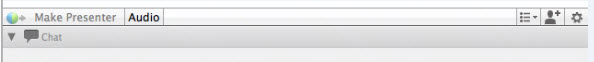 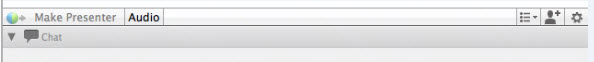 SkypeStart a Skype call.Click on Skype in the top left corner of the screen. Click Preferences. Click the Audio/Video tab.Select AV Bridge from the Camera drop down menu to use the room camera. Choose HDMI-Crestron for the Speakers.Choose AV Bridge for the Microphone.WebEx with PowerPoint – Mac Connection Summary*These instructions are for laptops using Mac OS 10.8 or newer. Earlier OS platforms may be slightly different. To use the A/V in the room, you will use the white Control Panel on the lectern labeled Crestron.There are 4 steps to setting up WebEx with PowerPoint:Connect your deviceInput for projectionStart conferenceSend content full screenWeb Conferencing SoftwarePlease note: If you are hosting a conference session, you must install WebEx on your device and, if necessary, obtain a campus account.For WebEx instructions see: http://www.it.cornell.edu/services/webconferencing/Connect Your DevicePlug the USB cable labeled Annotator & AV Bridge, located at the table box labeled Lectern 1, into your computer.Follow the instructions for Lecture Room Projection for Mac, on page 15, steps 1 and 2.Input for ProjectionPress Source Select on the Crestron.The recommended source setup configuration for Video Conferencing is: People in Confidence Monitor, People in Projector Left, and Content in Projector Right. Press and hold the source item on the top of the Crestron screen and drag it into the appropriate box: Projector Left, Projector Right, or Confidence Monitor.Start Conference on Your DeviceWebExThe local call-in number for the Crestron is: (607) 255-4446.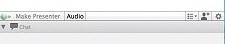 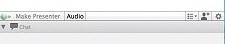 Start a meeting in WebEx.Click on the round Gear “Video Setting” icon on the lower right side of the screen.Select AV Bridge from the Camera drop down menu to use the room camera.Click on Audio in the menu bar at the top of the screen.Click on Speaker/Microphone Audio test.Select HDMI-Crestron in the speaker drop down.Select AV Bridge in the Microphone drop down.Click OK.Send Content Full ScreenClick on the Apple at the top of your screen.Click on System Preferences.Click on the Display icon.Click the Arrangement tab.Click and hold on the white bar at the top of the current primary display.Drag the white bar across to the other monitor you want to set as the primary display for your Mac.Close out of this screen.Start your PowerPoint slide show.Press and hold Command + Tab to switch to WebEx.Click the arrow next to “Share My Desktop.”Select “Microsoft PowerPoint.”Please note: HDCP NoticeThe AV system supports authorized playback of HDCP protected content. As a form of copy protection, HDCP encoded content *will not* be able to be displayed at the remote video conference site, regardless of fair use status. Because Apple tags all content output as HDCP enabled, output from Apple devices (including PowerPoints and other content) may not be displayed at the remote site during a video conference.AirMedia Stand Alone – Wireless ConnectionConnection SummaryTo use the Stand Alone AirMedia in the room, you will use the white Control Panel on the lectern labeled Crestron.There are 4 steps to setting up AirMedia:Lower room screensDownload the app/softwareProject IP address and codeConnect to AirMediaAirMedia allows participants to connect to the Room AV System wirelessly and project content from their device. AirMedia with the AV System (Optional)You may also use AirMedia by connecting to the room AV system. You can find these instructions at:Lower Room ScreensLocate the screen controls on the wall by the main door, labeled Screen Controls.Press the down arrows to lower the screen.Download the App/SoftwareMake sure the device you are connecting to AirMedia is connected to Wi-Fi.Download the free AirMedia App/Software for the selected device at: http://www.crestron.com/products/airmedia_mobile_wireless_hd_presentations/#connect(For instructions on connecting to wireless internet, see the Internet Connection Options on page 5.)Project IP Address and Code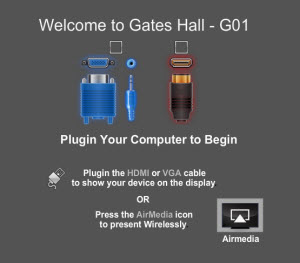 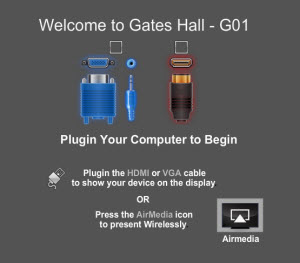 If there is no display on the Crestron screen, tap the screen with your finger.Press AirMedia on the Crestron screen. By default, AirMedia will be displayed on the Left Projector. AirMedia may take a minute or two before it is projected on the room screen.Verify the IP Address and the Code are projected on the room screen.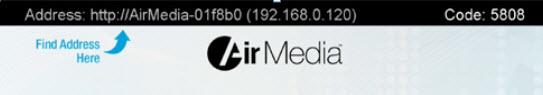 Connect to AirMediaStart the AirMedia App/Software on the chosen device.Locate the instructions for your device and proceed with Step #4 on the instructions: Connect to AirMedia.AirMedia for iOS – Wireless ConnectionConnection SummaryTo use the AV System in the room, you will use the white Control Panel on the lectern labeled Crestron.There are 5 steps to setting up AirMedia:Connect your deviceDownload the appProject AirMediaConnect to AirMediaChoose content to projectAirMedia allows participants to connect to the Room AV System wirelessly and project content from their device.Stand Alone AirMedia (Optional)AirMedia can also be used without connecting to the room AV system. The Stand Alone AirMedia instructions can be found on page 24.Connect Your DeviceFollow the instructions for Lecture Room Projection. Choose the instructions for Windows on page 6 or Mac on page 15, steps 1 and 2, depending on the device you are connecting to the room’s AV System.Download the AppMake sure the device you are connecting to AirMedia is connected to Wi-Fi.Download the free AirMedia App for the selected device at: http://www.crestron.com/products/airmedia_mobile_wireless_hd_presentations/#connect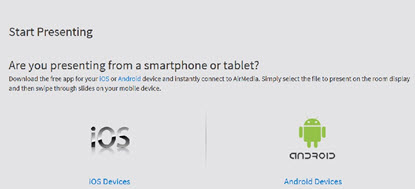 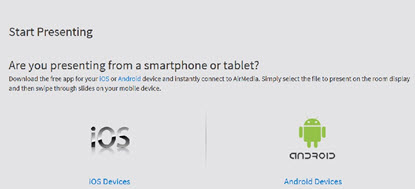 (For instructions on connecting to wireless internet, see the Internet Connection Options on page 5.)Project AirMediaChoose Source Select on the Crestron, if the home screen is not already displayed.Press AirMedia on the Crestron screen either on Projector Left, Projector Right, or Confidence Monitor, depending on where you want the content to be projected.Verify that AirMedia is projected on the room screen.By default both the IP Address and Code are shown at the top of the room screen.Connect to AirMediaStart the app on the chosen device.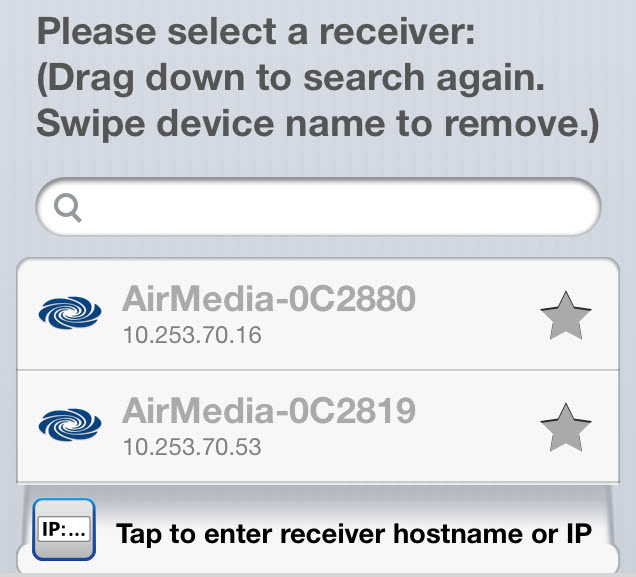 If the IP address appears on the device, verify it is the same as projected on the room screen.Choose the correct IP address on your device.Enter the AirMedia Code that is projected on the room screen.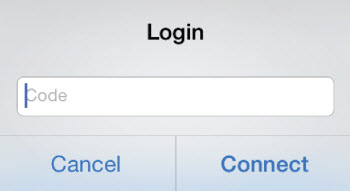 Choose Content to ProjectChoose the content to project from the chosen device.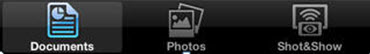 AirMedia for Android – Wireless ConnectionConnection SummaryTo use the AV System in the room, you will use the white Control Panel on the lectern labeled Crestron.There are 5 steps to setting up AirMedia:Connect your deviceDownload the appProject AirMediaConnect to AirMediaChoose content to projectAirMedia allows participants to connect to the Room AV System wirelessly and project content from their device.Stand Alone AirMedia (Optional)AirMedia can also be used without connecting to the room AV system. The Stand Alone AirMedia instructions can be found on page 24.Connect Your DeviceFollow the instructions for Lecture Room Projection. Choose the instructions for Windows on page 6 or Mac on page 15, steps 1 and 2, depending on the device you are connecting to the room’s AV System.Download the AppMake sure the device you are connecting to AirMedia is connected to Wi-Fi.Download the free AirMedia App for the selected device at: http://www.crestron.com/products/airmedia_mobile_wireless_hd_presentations/#connect(For instructions on connecting to wireless internet, see the Internet Connection Options on page 5.)Project AirMediaChoose Source Select on the Crestron, if the home screen is not already displayed.Press AirMedia on the Crestron screen either on Projector Left, Projector Right, or Confidence Monitor, depending on where you want the content to be projected.Verify that AirMedia is projected on the room screen.By default both the IP Address and Code are shown at the top of the room screen.Connect to AirMediaStart the app on the chosen device.If the IP address appears on the device, verify it is the same as projected on the room screen.Choose the correct IP address on your device.Enter the AirMedia Code that is projected on the room screen.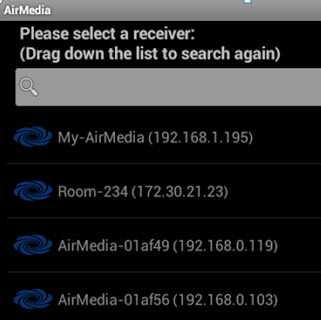 Choose Content to ProjectChoose the content to project from the chosen device.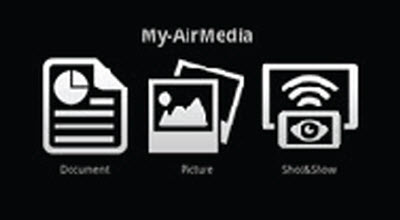 AirMedia for Laptops – Wireless ConnectionConnection SummaryTo use the AV System in the room, you will use the white Control Panel on the lectern labeled Crestron.There are 5 steps to setting up AirMedia:Connect your laptopDownload the softwareProject AirMediaConnect to AirMediaChoose content to projectAirMedia allows participants to connect to the Room AV System wirelessly and project content from their laptop.Stand Alone AirMedia (Optional)AirMedia can also be used without connecting to the room AV system. The Stand Alone AirMedia instructions can be found on page 24.Connect Your DeviceFollow the instructions for Lecture Room Projection. Choose the instructions for Windows on page 6 or Mac on page 15, steps 1 and 2, depending on the device you are connecting to the room’s AV System.Download the SoftwareMake sure the device you are connecting to AirMedia is connected to Wi-Fi.Download the free AirMedia Software for the selected device at: http://www.crestron.com/products/airmedia_mobile_wireless_hd_presentations/#connect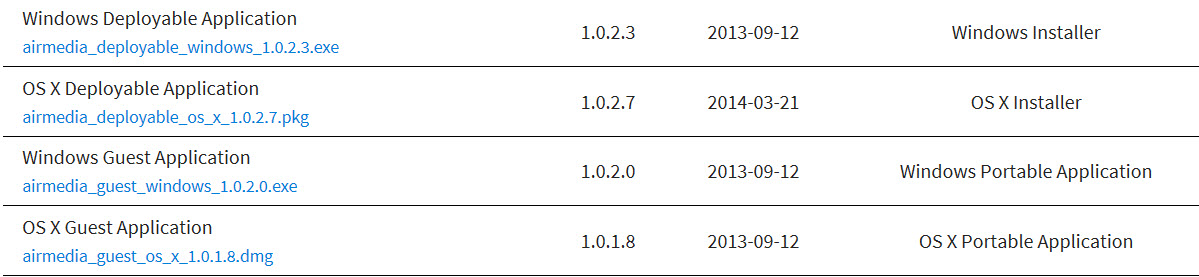 (For instructions on connecting to wireless internet, see the Internet Connection Options on page 5.)Project AirMediaChoose Source Select on the Crestron, if the home screen is not already displayed.Press AirMedia on the Crestron screen either on Projector Left, Projector Right, or Confidence Monitor, depending on where you want the content to be projected.Verify that AirMedia is projected on the room screen.By default both the IP Address and Code are shown at the top of the room screen.Connect to AirMediaStart the software on your laptop.Follow the instructions on the laptop screen.Enter the IP Address and Code that is projected on the room screen.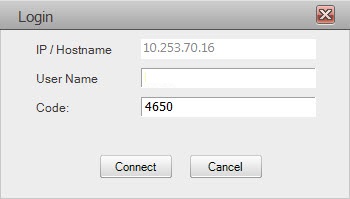 Choose Content to ProjectChoose the content to project from the laptop.AirMedia with a computer is mirroring the image of your computer wirelessly.Video ConferencingConnection SummaryTo use the AV System in the room, you will use the white Control Panel on the lectern labeled Crestron.There are 5 steps to setting up Video Conferencing:Connect your deviceInput for displaysContent for remote siteSelect cameraPlace the callInput Source ChoicesLaptop 1: Device plugged into the podium on the left.Laptop 2: Device plugged into the podium on the right.AirMedia: To allow people to share laptop or mobile content wirelessly.Connect Your DevicePlug the USB cable labeled Annotator & AV Bridge, located at the table box labeled Lectern 1, into your computer.Follow the instructions for Lecture Room Projection. Choose the instructions for Windows on page 6 or Mac on page 15, steps 1 and 2, depending on the device you are connecting to the room AV system. Input for Displays1. Press Source Select on the Crestron.2. The recommended source setup configuration for Video Conferencing is: People in Confidence Monitor, People in Projector Left, and Content in Projector Right. 3. Press and hold the source item on the top of the Crestron screen and drag it into the appropriate box: Projector Left, Projector Right, or Confidence Monitor.Content for Remote SitePress Camera and Content on the Crestron.Press Content on the bottom right.Press Lectern 1, Lectern 2, AirMedia, or No Content to send to the remote site. 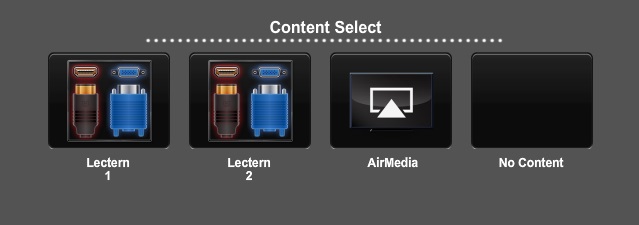 Select CameraPress Camera & Content on the Crestron.Press either Student or Instructor/Presenter camera to send to the remote site.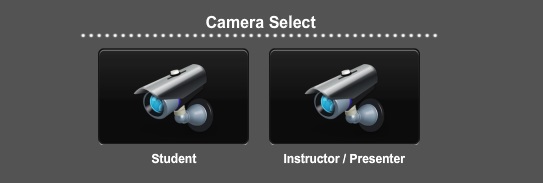 Place the CallPress Calling and Recording on the Crestron.Choose either the IP address of the bridge/remote system, the Address Book or the Dialer.Press Call/Answer on the Crestron.If you choose to enter an IP address, you need to include the periods (e.g. 10.1.1.1)If you choose to dial, touch the Dialer tab at the bottom of the Crestron screen and enter the number. Dialing “9” is necessary to obtain an outside line.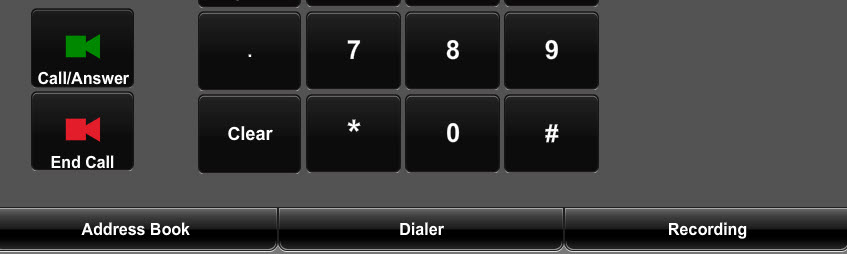 Mute/Unmute and Volume… Camera ControlPress Camera & Content on the Crestron screen.Press Camera Control on the bottom of the Crestron screen.As desired, touch the controls for zoom, pan, or directional.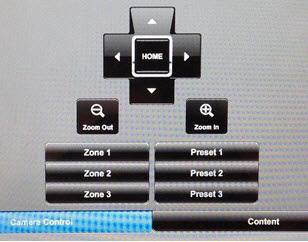 Smart AnnotationConnection SummaryTo use the AV System in the room, you will use the white Control Panel on the lectern labeled Crestron.There are 5 steps to setting up Smart Annotation:Connect your deviceDownload softwareEnable annotationInstall driversCalibrationYou must have the Smart software installed on your computer to use this device.SupportAdditional information about Smart Annotation can be found at:http://knowledgebase.force.com/pk_Home?l=en_US&q=24%20hdConnect Your DeviceFollow the instructions for Lecture Room Projection. Choose the instructions for Windows on page 6 or Mac on page 15, steps 1 and 2, depending on the device you are connecting to the room AV system. Download SoftwareSmart Podium software can be found at:http://smarttech.com/DownloadsSelect “SMART Product Drivers.”Enable AnnotationIf not already plugged in: Plug the USB cable labeled Annotator & AV Bridge, located at the table box labeled Lectern 1, into your device.Check Enable Annotation in the Projector Left box.Turn the Smart Monitor on.Verify your content is projected on the Smart Monitor.Install DriversBe sure the USB cable labeled Annotator & AV Bridge, located at the table box labeled Lectern 1, is connected to your device.The drivers will install automatically when the USB is plugged in.CalibrationPress on the Orient Button located in the frame above the Smart Podium screen, at the far right.Follow the on-screen instructions using the Smart Podium Pen.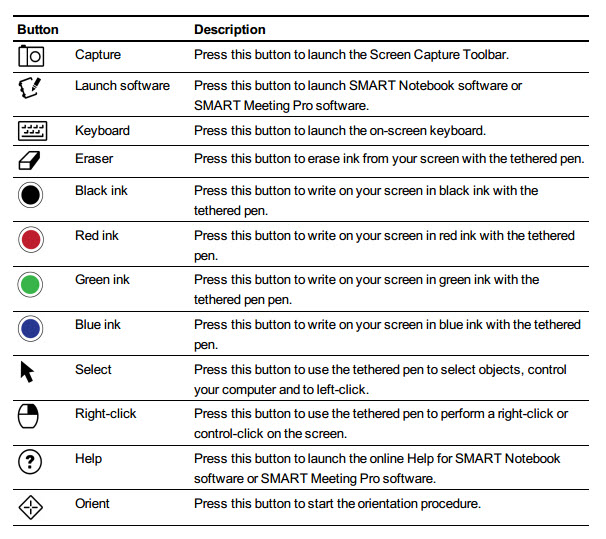 FAQsCrestronQ. What if the Crestron Screen goes to shut down mode after I plug in the VGA or the HDMI cable?A. Press the green Return to System button on the Crestron screen.Q. The room’s screens do not come down when I plug the VGA or HDMI cable into my computer.A. Use the wall mounted screen controls to put the screens down.Q. No projected image appears on the room screen.Make sure the appropriate Source item on the Crestron Screen is selected in the desired projection box.Check that the VGA or the HDMI cable is securely plugged in to your computer.Press the Power off button to restart the Crestron.No AudioQ. The room speakers are not working.Make sure the Audio Cable is plugged into your computer’s headphone jack.Make sure that Enable Audio is checked on the Crestron Screen in the appropriate window.Check the Audio settings on your computer.No AnnotationQ. The Annotation device is not working.Check that the USB cable labeled Annotator & AV Bridge is securely plugged in to your computer.Make sure the Enable Annotation is checked on the Crestron Screen in the appropriate window. Make sure the Smart Software was installed on your computer. Smart Podium software can be found at:http://smarttech.com/Home+Page/Support/Browse+Support/Download+SoftwareWelcome to Gates 114
Projection Quick TipsTo manually lower or raise the raise screen use the buttons labeled “Screen Controls,” located on the wall by the door closest to the screens.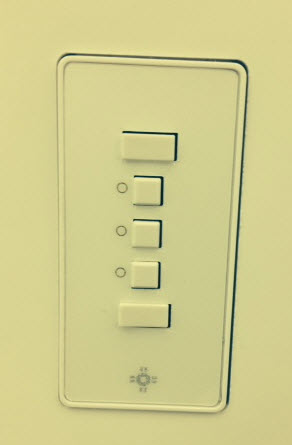 To adjust the blinds in the room use the controls on the wall by the lighting controls.Crestron ControlsBy pressing the Up Arrow and Down Arrow buttons you can change the Speech (Microphone) and Source (Speaker) volume. By pressing the Mute button, you can mute the Speech (Microphone) and Source (Speaker).Mute is on when the mute button is highlighted in red.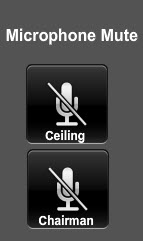 In the Calling and Recording screen on the Crestron, you can mute the Ceiling or Chairman Microphone by pressing until highlighted.If the Crestron goes into Shut Down Mode before your session is over, press Return to System.Be sure to shut down the Crestron after your session.AirMedia does not automatically turn off. Be sure to close AirMedia on your device before leaving the room.Be sure you have pressed Stop on the Crestron if you are recording from the Crestron. The Recording function does not automatically turn off.Windows 7Mac:Click on the Start Menu.Click on Control Panel.Click on Network and Sharing Center.Click on Local Area Connection.Click on Details.The Physical Address is the M.A.C. Address.Click on the Apple.Click on System Preferences.Click on Network.Click on Advanced.Click on Hardware.You will see the M.A.C. Address.